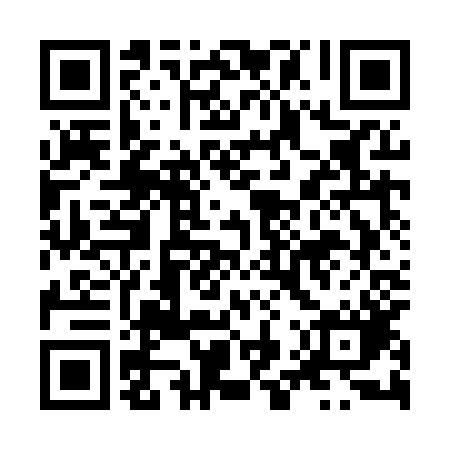 Prayer times for Kolonia Korczowka, PolandWed 1 May 2024 - Fri 31 May 2024High Latitude Method: Angle Based RulePrayer Calculation Method: Muslim World LeagueAsar Calculation Method: HanafiPrayer times provided by https://www.salahtimes.comDateDayFajrSunriseDhuhrAsrMaghribIsha1Wed2:244:5812:265:347:5510:182Thu2:204:5612:265:357:5710:213Fri2:164:5412:265:367:5810:254Sat2:134:5312:265:378:0010:285Sun2:124:5112:265:388:0210:326Mon2:114:4912:265:398:0310:327Tue2:114:4712:265:408:0510:338Wed2:104:4512:265:418:0710:349Thu2:094:4412:265:428:0810:3410Fri2:084:4212:265:438:1010:3511Sat2:084:4012:265:448:1110:3612Sun2:074:3912:255:458:1310:3613Mon2:064:3712:255:468:1510:3714Tue2:064:3612:255:478:1610:3815Wed2:054:3412:265:488:1810:3816Thu2:054:3312:265:498:1910:3917Fri2:044:3112:265:508:2110:4018Sat2:034:3012:265:508:2210:4019Sun2:034:2812:265:518:2410:4120Mon2:024:2712:265:528:2510:4221Tue2:024:2612:265:538:2710:4222Wed2:014:2412:265:548:2810:4323Thu2:014:2312:265:558:2910:4424Fri2:014:2212:265:558:3110:4425Sat2:004:2112:265:568:3210:4526Sun2:004:2012:265:578:3310:4627Mon1:594:1912:265:588:3510:4628Tue1:594:1812:265:588:3610:4729Wed1:594:1712:275:598:3710:4730Thu1:584:1612:276:008:3810:4831Fri1:584:1512:276:018:3910:48